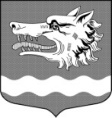 СОВЕТ ДЕПУТАТОВ МУНИЦИПАЛЬНОГО ОБРАЗОВАНИЯРаздольевское сельское поселение муниципального образования                   Приозерский муниципальный район Ленинградской областиРЕШЕНИЕ 2022 года                                                                                                         № 166 
Об утверждении порядка предоставления субсидий юридическим лицам на возмещение расходов в целях реализации мероприятий, направленных на перевод газоснабжающего оборудования и потребителей с сжиженного газа на природный, на территории муниципального образования Раздольевское сельское поселение, из бюджета муниципального образования Раздольевское сельское поселение муниципального образования Приозерский муниципальный район Ленинградской областиВ соответствии со статьей 78 Бюджетного кодекса Российской Федерации, постановлением Правительства Российской Федерации от 18.09.2020 № 1492  «Об общих требованиях к нормативным правовым актам, муниципальным правовым актам, регулирующим предоставление субсидий, в том числе грантов в форме субсидий, юридическим лицам, индивидуальным предпринимателям, а также физическим лицам - производителям товаров, работ, услуг, и о признании утратившими силу некоторых актов правительства Российской Федерации и отдельных положений некоторых актов Правительства Российской Федерации», Федеральным законом от 06.10.2003 № 131-ФЗ «Об общих принципах организации местного самоуправления в Российской Федерации»,  Уставом муниципального образования Раздольевское сельское поселение, Совет депутатов муниципального образования Раздольевское сельское поселение МО Приозерский муниципальный район Ленинградской области РЕШИЛ:Утвердить Порядок предоставления субсидий юридическим лицам на возмещение расходов в целях реализации мероприятий, направленных на перевод газоснабжающего оборудования и потребителей с сжиженного газа на природный, на территории муниципального образования Раздольевское сельское поселение, из бюджета муниципального образования Раздольевское сельское поселение муниципального образования Приозерский муниципальный район Ленинградской области. (Приложение№1); Настоящее решение опубликовать в СМИ и разместить на официальном сайте муниципального образования Раздольевское сельское поселение. Настоящее решение вступает в силу с момента опубликования. Контроль за исполнением настоящего решения оставляю за собой.Глава муниципального образования                                                      А.В. ДолговС приложением можно ознакомиться на сайте раздольевское.рф